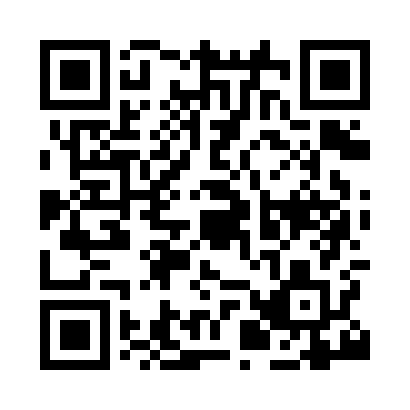 Prayer times for Ardmeanach, UKMon 1 Apr 2024 - Tue 30 Apr 2024High Latitude Method: Angle Based RulePrayer Calculation Method: Islamic Society of North AmericaAsar Calculation Method: HanafiPrayer times provided by https://www.salahtimes.comDateDayFajrSunriseDhuhrAsrMaghribIsha1Mon4:496:441:215:457:589:542Tue4:466:421:205:468:009:573Wed4:426:391:205:488:0310:004Thu4:386:361:205:498:0510:035Fri4:356:331:205:518:0710:066Sat4:316:311:195:538:0910:097Sun4:286:281:195:548:1110:128Mon4:246:251:195:568:1410:159Tue4:206:221:185:578:1610:1910Wed4:166:201:185:598:1810:2211Thu4:136:171:186:008:2010:2512Fri4:096:141:186:028:2210:2913Sat4:056:121:176:038:2510:3214Sun4:016:091:176:058:2710:3515Mon3:576:061:176:068:2910:3916Tue3:536:041:176:088:3110:4317Wed3:496:011:166:098:3310:4618Thu3:455:581:166:118:3510:5019Fri3:405:561:166:128:3810:5420Sat3:365:531:166:138:4010:5821Sun3:335:501:166:158:4210:5922Mon3:325:481:156:168:4411:0023Tue3:315:451:156:188:4611:0124Wed3:295:431:156:198:4911:0225Thu3:285:401:156:208:5111:0326Fri3:265:381:156:228:5311:0427Sat3:255:351:156:238:5511:0528Sun3:245:331:146:258:5711:0629Mon3:235:301:146:269:0011:0730Tue3:215:281:146:279:0211:08